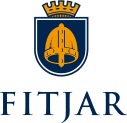 FØRESPURNAD OM FØREHANDSKONFERANSE.Underteikna tiltakshavar ønskjer å halde førehandskonferanse for å få avklart forhold som vert omfatta av plan- og bygningslova med tilhøyrande forskrifter.  Tiltakshavar: ………………………………………………………………………………………… 	Tlf. ………………………..Adresse:……………………………………………………………………………………………...Søkjar:…………………………………………………………………..	Tlf. ……………………..Adresse: ……………………………………………………………………………………………..Adresse for tiltaket: ………………………………………..	Gnr. ………..	Bnr.…………Heimelshavar(ar): ………………………………………………………………………………...........................Eksisterande bygning(ar) sin grunnflate: ……………m²  Nettoareal på tomta: …………….. m². Sakstype/arbeidets art (kryss av alle aktuelle):Ved bygning og teknisk innretning: oppgje kva type bygg det er.Ved konstruksjonar og tiltak på areal: oppgje arealbruken.Andre nøkkelopplysningar.Tiltaket sitt omfang:Bebygd areal (BYA)  ca. …..….…….. m² 		Bruksareal (BRA) ca. ……………… m².               Tal på etasjar: …………	Gesimshøgd: ………… m.	Mønehøgd: ………… m.Spesielle forhold/problemstillingar: ………………………………………………………………………………….……………………………………………………………………………………………………………………………………………………………………………………………………………………………………………………………………………………….Me ønskjer i tillegg å ha med følgjande personar på førehandskonferansen: ………………………………………………………………………………………………………………………………….. ……………………………………………………………………………………………………….........................Ønska tidspunkt for førehandskonferansen:   …………………………………………………………...Dato:  …………………	Underskrift tiltakshavar:  ………………………………………………Dato:  …………………	Underskrift ansvarleg søkjar:  …………………………………………På grunnlag av dei opplysningane som er gjeve i denne førespurnaden, vil bygningsmynde i Fitjar kommune gjere dei førebuingar som ein finn naudsynt for å halde førehandskonferansen.Innan 3 veker vil De få melding om kva for tid førehandskonferansen kan haldast.    Eg har huska å leggje ved kart, teikningar og evt. ei enkel utgreiing. Førespurnaden vert å senda:fitjar@fitjar.kommune.no, evnt. Fitjar kommune. Pb. 83, 5418 FITJARBygningTeknisk innretningKonstruksjonAreal☐  Nybygg •  Heis•  Mur•  Deling av tomt•  Utviding av bygg•  Ventilasjonsanlegg•Gjerde/innhegning•  Grensejustering•  Tilbygg•  Sanitærinstallasjon•  Skilt og reklame•  Terrenginngrep•  Påbygg•  Separat     avløpsanlegg•  Symjebasseng•  Veganlegg•  Underbygg•  Eldstad•  Kai, molo•  Parkeringsplass•  Endring av bygg•  Skorstein•  Skjermvegg•  Avkjørsel•  Fasadeendring•  Terrasse•  Hovudombygging•  Mellombels     konstrstruksjon•  Ominnreiing•  Anna•  Samanføying eller     oppdeling av     bueiningar•  Mellombels        bygning•  Riving•  Anna•  Tiltak som ikkje er        søknads- og        meldepliktig•  Bustad•  Uthus•  Garasje/naust•  Fritidsbustad•  Driftsbygning•  Forsamlingslokale•  Kontor•  Forretning•  Bilverkstad•  Bensinstasjon•  Lager•  Skule•  Barnehage•  Overnattingsstad•  Restaurant•  Industri•  Bustadeigedom•  Næringseigedom•  Landbruk•  •  Sanitærinstalla-     sjonar?•  Bygg med arbeidsplassar•  Ny avkjørsel•  Auka trafikk på t.d.     avkjørselAvstand til vedmidte ………. m